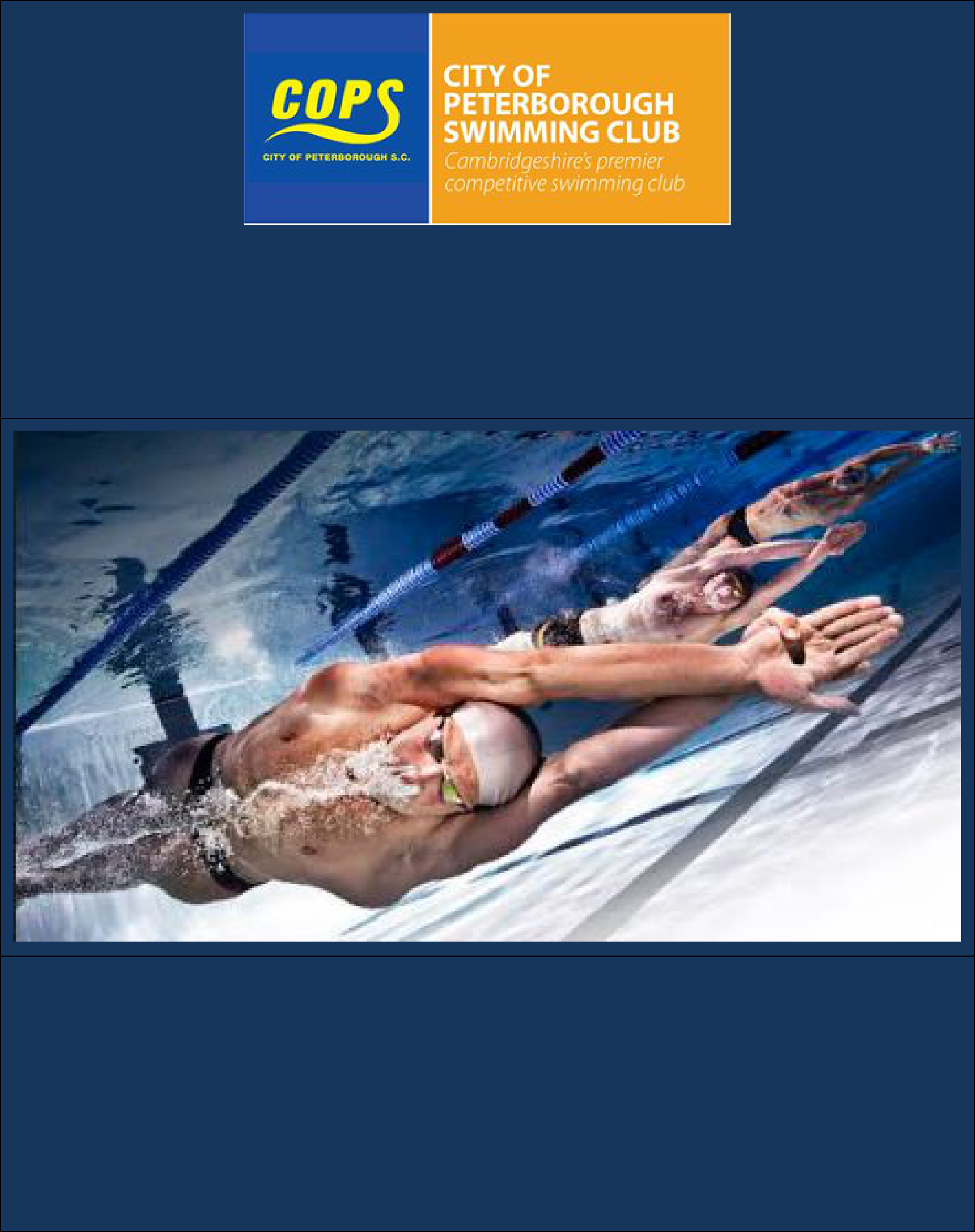 COPS DISTANCE MEET2019/20Level 3 No. 3ERSunday 15th December 2019Peterborough Regional PoolCity of Peterborough Swimming Club DISTANCE Meet 2019 (Licence Number: 3ER- Level 3 Meet)Sunday 15th December 2019Under ASA Laws & Technical Rules: Affiliated to the East Region ASAClosing Date for Entries: Received by 6pm on 2nd December 2019Meet Rules and InformationThis competition will be held under ASA Laws and ASA Technical Rules of Swimming and the event is LICENCED by the ASA for entry into County and Regional Championships.Age as at ​31st December 2019The events are:4.	The age groups are: 10-11yrs, 12yrs, 13yrs, 14yrs, 15yrs+All events are heat declared winner. ​“Upper Limit Times” and “Qualifying Times” have been published, and entries outside these times will not be accepted. All entry times should be converted to 25m pool times. Entries will only be accepted from swimmers who are slower than the event cut-off times. No entries will be accepted after the closing date or during the meet unless due to promoters error or omissionOverhead starts may be used at the Promoter’s discretion.Awards will be given to the top 3 placed swimmers in each age group, in each individual event. There will be no presentations. Awards can be collected from the award collection point when the results have been announced. Awards will not be sent out after the completion of the event.Heats will be swum with all age groups combined and swimmers seeded by entry times. All heats will be spearheaded.Pool length is 25m (6 lanes) and is equipped with electronic timing and anti-wave lane ropes. All events start and finish at the deep end of the poolThe entry fee is £10.00 per event. All paper entries must be on the official form (photocopies accepted) and must include the entrant’s ASA Identity Number together with all entry fees. For electronic entries, please follow information which can be found in a downloadable zip file available from www.copsclub.co.uk​ Cheques payable to City of Peterborough SC please, or bank transfer available upon request..Entries will be on a first come, first served basis with the final date for receipt of entries being Sunday 2nd December 2019. Once each event is fully subscribed, any further entries received for those events will be rejected. Confirmation of any entry will be posted on ​www.copsclub.co.uk​. No refunds will be given for cancellation of accepted entries.The confirmation of entry will be posted on the Club’s website (​www.copsclub.co.uk​). ​Please check this for accuracy and contact the promoter if any alterations need to be made.Competitors that do not intend to compete in an event must notify their withdrawal from the event by the commencement of the warm-up.Competitors must report to the Competitor’s Stewards when their event or heat is called. Any competitor not reporting on time for their event may be excluded from that eventCompetitors will only be allowed poolside for the session in which they are competing and will only be allowed in the spectators area if wearing appropriate clothing and footwear.Coaches’ passes are available to coaches supporting competing swimmers at a cost of £12. It is recommended that clubs maintain a ratio of 1:10 Coach to SwimmerThe Coaches’ passes include a programme and refreshments. No person will be allowed on poolside without a pass. Only competing swimmers and officials will be allowed in the area behind the starting blocks at the deep end of the pool during the event.Results sheets will be posted on poolside and the spectators area on the day and will be available to download from www.copsclub.co.uk​after the eventThe City of Peterborough Swimming Club, Peterborough City Council or Vivacity shall not be held responsible for loss or damage to spectators’ or competitors’ property. Competitors are advised to use the lockers in the changing rooms and not to leave belongings unattended.For Health and Safety reasons only small rucksack bags will be allowed poolside. Lockers are availableThere will be no glass items allowed on poolsideThe promoters reserve the right to refuse admission to any competitor, participant, coach or spectatorCity of Peterborough Swimming Club uses a computer to manage entries and results. By submitting and accepting entries to the meet consent is hereby given, as required by the Data Protection Act 1998, to the holding of personal information on computer. Personal data handled such as name, club, recorded and entered times may be made public during or after the meetPlease help to maintain a high standard of health and safety by not blocking stairways, emergency exits and walkways with bags and report any issues immediately to a member of pool staff or to the Meet Promoter.Warm Up protocol: Strictly no diving during any warm-up session, except in the designated sprint lanes. Odd lanes will swim clockwise (1,3,5), even lanes will swim counter clockwise (2,4,6). All swimmers must leave the water by the side of the pool and not over the timing pads.Any ​matter not covered by these conditions will be determined by the Promoter and Referee, subject to ASA Laws, Regulations and the ASA Technical Rules of Racing.Programme of events and running orderSession One – Warm up 5.30pm for 1500m Fr, Start at 6.00pm. Warm up for 800m Fr 7.15pm, Start 7.30pmEvent 1 	Male 1500m FreestyleEvent 2 	Female 800m FreestyleQualifying TimesQT: Qualifying time (must be faster than)ULT: Upper limit time (must be slower than)
MANUAL ENTRY FORM - COPS DISTANCE MEET 2019Entries should be submitted by clubs electronically. This form should be used for individual entries only.OFFICIALSThis gala can only run if visiting clubs are able to provide officials. Clubs entering 6 or more swimmers are expected to provide officials across all the session.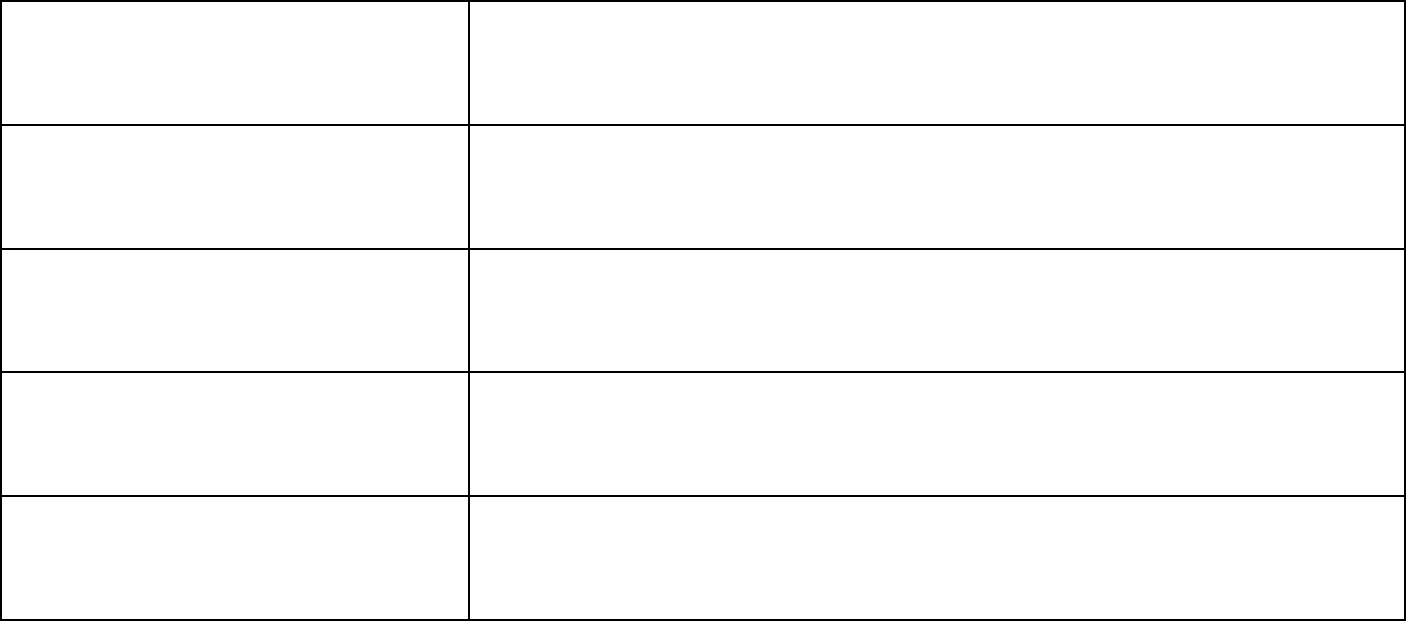 NameAddressQualificationASA Registration NumberEmail AddressPLEASE COMPLETE AND RETURN TO Galas@copsclub.co.ukCoaches/Team Managers PassesCoaches’ passes are available to coaches supporting competing swimmers at a cost of £12. It is recommended that clubs maintain a ratio of 1:10 Coaches to Swimmers.Coaches passes will only be awarded to those that are DBS Checked.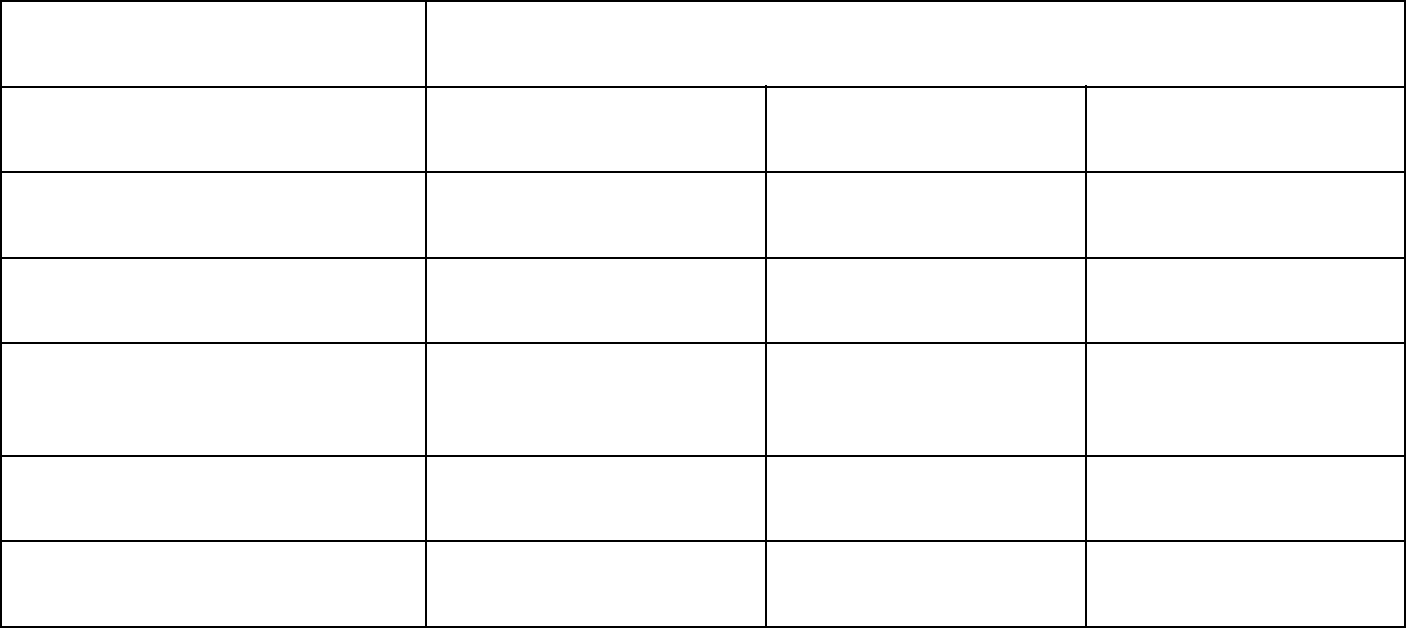 Club NameFull NamePosition at ClubCoach/TeamManagerASA NumberDBS Check NumberVenue:Peterborough Regional Pool, Bishop Road, Peterborough, PE1 5BWPeterborough Regional Pool, Bishop Road, Peterborough, PE1 5BWPool:6 Lane, 25m Pool, Electronic Timing6 Lane, 25m Pool, Electronic TimingAge Groups:10-11yrs, 12yrs, 13yrs, 14yrs, 15+yrs10-11yrs, 12yrs, 13yrs, 14yrs, 15+yrsAwards:Awards will be given to the top 3 placed swimmers in each age group, in eachAwards will be given to the top 3 placed swimmers in each age group, in eachIndividual event.£10 CASH PRIZE for the best turn skills in both events!Individual event.£10 CASH PRIZE for the best turn skills in both events!Events:Male 1500m FreestyleFemale 800m FreestyleMale 1500m FreestyleFemale 800m FreestyleQualifying TimesSwimmers must be slower than the qualifying timesSwimmers must be slower than the qualifying timesFees:Race Entry Fee: £10.00 per event Race Entry Fee: £10.00 per event Spectator Entry: £5.00 for adult. £2 for O.A.P or childrenSpectator Entry: £5.00 for adult. £2 for O.A.P or childrenEntries To:City of Peterborough Swimming Club. The Regional Fitness & SwimmingCity of Peterborough Swimming Club. The Regional Fitness & SwimmingCentre, Bishops Road, Peterborough. PE1 5BW.Centre, Bishops Road, Peterborough. PE1 5BW.Promoter:Mr Nick PrattMr Nick Prattgalas@copsclub.co.ukgalas@copsclub.co.uk1500m Freestyle10yrs+800mFreestyle10yrs+Male 1500m FR10-11yrs12yrs13yrs14yrs15yrs+QT28:00.026:00:0023:00:0021:00:0020:00:00ULT19:10.018:00:0017:30:0016:55:0015:45:00Female 800m FR10-11yrs12yrs13yrs14yrs15yrs+QT15:00.013:00:0012:30:0011:50:0011:20:00ULT09:45.009:30:0009:15:0009:00:0008:45:00Swimmers NameSwimmers NameDate of BirthDate of BirthClubASA NumberASA NumberEmail AddressEmail AddressGenderGenderMale / FemaleMale / FemaleEventEntry TimeEventEntry TimeMale 1500m FreestyleMale 1500m FreestyleMale 1500m FreestyleFemale 800m FreestyleFemale 800m FreestyleFemale 800m FreestyleTotal Number of EntriesTotal Number of EntriesTotal Number of EntriesTotal Number of EntriesTotal Entry Fee £10 per event Total Entry Fee £10 per event Total Entry Fee £10 per event Total Entry Fee £10 per event Total Entry Fee £10 per event Forms should be sent to :Forms should be sent to :Forms should be sent to :COPS Winter Meet Co-ordinator,COPS Winter Meet Co-ordinator,COPS Winter Meet Co-ordinator,COPS Winter Meet Co-ordinator,COPS Winter Meet Co-ordinator,COPS Winter Meet Co-ordinator,City Of Peterborough Swimming Club.City Of Peterborough Swimming Club.City Of Peterborough Swimming Club.City Of Peterborough Swimming Club.City Of Peterborough Swimming Club.City Of Peterborough Swimming Club.The Regional Fitness & Swimming Centre,The Regional Fitness & Swimming Centre,The Regional Fitness & Swimming Centre,The Regional Fitness & Swimming Centre,The Regional Fitness & Swimming Centre,The Regional Fitness & Swimming Centre,Bishops Road,Bishops Road,Bishops Road,Peterborough.Peterborough.Peterborough.PE1 5BW.PE1 5BW.PE1 5BW.Pass 1Pass 2Pass 3